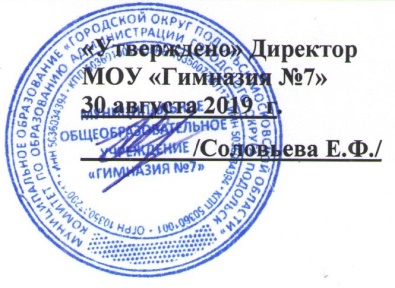 План методической работы МОУ «Гимназия № 7» на 2019-2020 учебный годМетодическая тема: Повышение профессиональной компетентности педагогических работников как условие формирования качества образования в соответствии с ФГОС.
Цель: повысить качество образовательных результатов, обучающихся через повышение профессионального уровня и педагогического мастерства учителя для реализации ФГОС.
Задачи:
1. Организовать методическую работу педагогов, которая обеспечит высокий уровень усвоения программного материала обучающимися.2. Разработать программу по оказанию методической помощи педагогам в осуществлении проектной и научно-исследовательской работы с учащимися.3. Внедрить новые программы внеурочной деятельности, которые помогут развить проектные и исследовательские умения учащихся.4. Разработать и реализовать программу мониторинга успешности учителя, уровня его профессиональной компетентности, чтобы повысить результативность работы педагога.5. Реализовать программу «Наставничество», которая поможет молодым специалистам быстрее и легче адаптироваться к работе в школе.Основные направления деятельности1. Повышение квалификации1. Повышение квалификации1. Повышение квалификации1. Повышение квалификацииСодержание работыСрокиОтветственныеПрогнозируемый результат Составление плана прохождения курсовой подготовки и переподготовкиСентябрь 2019Зам. директора по УМР Сургай Е.ВПерспективный план  Мониторинг   прохождения курсов и переподготорвки кадровСентябрь         – май Зам. директора по УМР Сургай Е.В.Отчет2. Повышение  педагогического мастерства педагогов.2. Повышение  педагогического мастерства педагогов.2. Повышение  педагогического мастерства педагогов.2. Повышение  педагогического мастерства педагогов.Методологии и критериях оценки качества общего образования… (приказ Рособрнадзора № 590, Минпросвещения № 219 от 06.05.2019).Ноябрь 2019Зам. директора по УВР Лещенко Е.М. руководители МОПовышение методической культуры педагогов Формирование оценочной деятельности учащихся в условиях реализации  ФГОСДекабрь 2019Зам. директора по УВР Гребенщикова Н.Г. СправкаПроблемное совещание «Дозирование домашних заданий»Январь 2020Зам. директора по УВР  Паращенко С.Г.Повышение методической культуры педагоговВзаимопосещение педагогами уроков и занятий по внеурочной деятельноситиСентябрь         – майЗам. директора по УМР Сургай Е.В.Составление банка методических разработок, размещение материалов на сайте гимназииУчастие в программе «Кураторская стодневка»Сентябрь-январьПо плануПовышение компетенций педагоговУчастие в мероприятиях на муниципальном уровне согласно плана МУ ДПО ИМЦСентябрь         – майЗам. директора по УМР Сургай Е.В.Повышение методической культуры педагогов3. Аттестация педагогических работников3. Аттестация педагогических работников3. Аттестация педагогических работников3. Аттестация педагогических работниковСодержание работыСрокиОтветственныеПрогнозируемый результатТеоретический семинар «Нормативно-правовая база и методические рекомендации по вопросу аттестации»Сентябрь 2019Зам. директора по УМР Сургай Е.В.Принятие решения о прохождении аттестации педагогамиИндивидуальные консультации для аттестующихся педагогов «Анализ собственной педагогической деятельности»Сентябрь-май 2019Зам. директора по УМР Сургай Е.В.Успешное прохождение аттестации педагогамиИндивидуальные консультации по заполнению заявлений при прохождении аттестацииСентябрь - май 2019Зам. директора по УМР  Сургай Е.В.Преодоление затруднений при написании педагогом заявленийПрием заявлений на прохождение аттестацииВ течение годаЗам. директора по УМР Сургай Е.В.Успешное прохождение аттестации педагогамиУточнение списка аттестуемых педагогических работников в 2019-2020 учебном годуСентябрь 2019Зам. директора по УМР Сургай Е.В.План-график аттестуемых педагогических работниковОформление стенда по аттестацииСентябрь 2019Зам.директора по УМР Сургай Е.В.Систематизация материалов к аттестацииИндивидуальные консультации с аттестующимися педагогами по снятию тревожностиВ течение годаПедагог-психологПсихологическое сопровождение процесса аттестацииИзучение деятельности педагогов, оформление необходимых документов для прохождения аттестации на соответствие занимаемой должностиСогласно графикуЧлены рабочей комиссии и экспертной группыПодготовка представленийПроведение открытых мероприятий для педагогов школы, представление собственного опыта работы аттестующимися педагогамиСогласно графикуАттестующиеся педагогиПодготовка представленийОформление аналитических материалов по вопросу прохождения аттестации (2019- 20 уч.год)Февраль 2020Зам. директора по УМР Сургай Е.В.Анкетирование, практические рекомендации по самоанализу деятельности аттестующимися педагогами4. Работа с одаренными детьми4. Работа с одаренными детьми4. Работа с одаренными детьми4. Работа с одаренными детьмиПроведение школьного этапа Всероссийской олимпиады школьниковСентябрь- Октябрь 2019Зам. директора по УМР Сургай Е.В.Активизация познавательных интересов и творческой активности учащихсяАнализ результатов олимпиад первого (школьного) этапа Всероссийской олимпиады школьниковНоябрь 2019Зам. директора по УМР Сургай Е.В.Активизация познавательных интересов и творческой активности учащихсяМуниципальный этап Всероссийской олимпиады школьниковНоябрь 2019Зам. директора по УМР Сургай Е.В.Активизация познавательных интересов и творческой активности учащихсяАнализ результатов олимпиад муниципального этапа Всероссийской олимпиады школьниковНоябрь 2019Зам. директора по УМР Сургай Е.В.Выработка рекомендаций в адрес педагоговКорректировка индивидуальных планов подготовки к региональному этапу Всероссийской олимпиады школьниковДекабрь 2019Зам. директора по УМР Сургай Е.В.Выработка рекомендаций в адрес педагогов Работа с одаренными учащимися согласно планов руководителей кафедрВ течение годаЗам. директора по УМР Сургай Е.В.Активизация познавательных интересов и творческой активности учащихсяАктивное участие учащихся школы в конкурсах, олимпиадах, конференциях разного уровняВ течение годаЗам. директора по УМР Сургай Е.В.Расширение круга занятости в свободное время.5. Работа с предметными кафедрами5. Работа с предметными кафедрами5. Работа с предметными кафедрами5. Работа с предметными кафедрамиПроведение заседаний методических кафедр по анализу работы за 2018/19 учебный год и утверждению плана работы на 2019/20учебный годАвгуст 2019Зам. директора по УМР Сургай Е.В.
Руководители кафедрПодготовлены планы работы методических кафедр на 2019/20 учебный год с учетом проблем и достижений прошлого годаКонцепции преподавания обществознания, географии, физической культуры и ОБЖ, а также концепции преподавания предметных областей: «Искусство» и «Технология».   Сентябрь 2019 Зам. директора по УМР Сургай Е.В.Повышение уровня педагогического и методического мастерства педагоговПредметные кафедральные недели Октябрь-декабрь 2019 Руководители кафедрПовышение педагогического мастерства педагоговМетодическое совещание Конструирование урока в контексте ФГОС.Октябрь 2019Зам. директора по УМР Сургай Е.В.Системное решение задач методической работыОрганизация проектной и исследовательской деятельности обучающихся в условиях реализации ФГОС ОООНоябрь 2019
Май 2020Зам. директора по УМР Сургай Е.В.Системное решение задач методической работыРеализация личностных УУД через внеурочную деятельностьФевраль 2020Зам. директора по УМР Сургай Е.В.Системное решение задач методической работыАнализ  работы кафедр за 2019-2020 учебный годмай 2020Зам. директора по УМР Сургай Е.В.Выявление достижений, проблем, постановка задач, формулирование цели6. Работа с молодыми педагогами по плану «Наставничество» (см. отдельный документ Проект «Наставничество»)6. Работа с молодыми педагогами по плану «Наставничество» (см. отдельный документ Проект «Наставничество»)6. Работа с молодыми педагогами по плану «Наставничество» (см. отдельный документ Проект «Наставничество»)6. Работа с молодыми педагогами по плану «Наставничество» (см. отдельный документ Проект «Наставничество»)